Study GuideA study guide is a handy resource for mastering material of various kinds.  Use your planner (page R-5), notes and internet to make a one page study guide that might help you for the NWEA test.Study GuideA study guide is a handy resource for mastering material of various kinds.  Use your planner (page R-5), notes and internet to make a one page study guide that might help you for the NWEA test.Study GuideA study guide is a handy resource for mastering material of various kinds.  Use your planner (page R-5), notes and internet to make a one page study guide that might help you for the NWEA test.Study GuideA study guide is a handy resource for mastering material of various kinds.  Use your planner (page R-5), notes and internet to make a one page study guide that might help you for the NWEA test.Study GuideA study guide is a handy resource for mastering material of various kinds.  Use your planner (page R-5), notes and internet to make a one page study guide that might help you for the NWEA test.Study GuideA study guide is a handy resource for mastering material of various kinds.  Use your planner (page R-5), notes and internet to make a one page study guide that might help you for the NWEA test.Study GuideA study guide is a handy resource for mastering material of various kinds.  Use your planner (page R-5), notes and internet to make a one page study guide that might help you for the NWEA test.Study GuideA study guide is a handy resource for mastering material of various kinds.  Use your planner (page R-5), notes and internet to make a one page study guide that might help you for the NWEA test.Order of operationsPerform the operations inside a parenthesis firstThen exponentsThen multiplication and division, from left to rightThen addition and subtraction, from left to rightYou can also create a little phrase to memorize the sequence:
Please Excuse My Dear Aunt SallyFinding AreaShapesFormula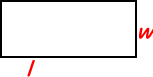 Rectangle:
Area = Length X Width
A = lw

Perimeter = 2 X Lengths + 2 X Widths
P = 2l + 2w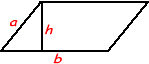 Parallelogram
Area = Base X Height
a = bh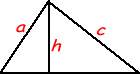 Triangle
Area = 1/2 of the base X the height
a = 1/2 bh
Perimeter = a + b + c
(add the length of the three sides)